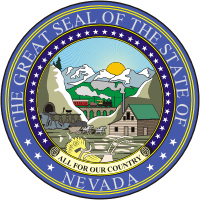 Resident and Nonresident Individual Fictitious Name/DBA Filing Form Pursuant to NRS 683A.301, you may not transact business under a fictitious name/DBA until it has been approved and filed with the Division of Insurance and the County Clerk of the county(ies) you intend to use the name in.Email the Division of Insurance at Nevada.Licensing@doi.nv.gov for name approval before filing with the County Clerk’s office.Once approved by the Division of Insurance, file the fictitious name/DBA with the County(ies) you wish to use the name in. Return this completed form and a copy of the approved County Clerk filing(s) to Nevada.Licensing@doi.nv.gov.NOTE: Individuals who are required to maintain a surety bond for licensure must submit a surety bond or rider from the surety company which includes the fictitious name/DBA. (Please print or type)County Clerk information for a fictitious name/DBA filing:https://www.nvsos.gov/sos/businesses/resources/county-clerk-information-for-filing-a-fictitious-firm-name-or-dba-doing-business-as Nevada statutes for doing business under a fictitious name: https://www.leg.state.nv.us/nrs/nrs-602.html 	Individual Legal Name	Individual Legal Name	Individual Legal Name	Individual Legal Name	Individual Legal Name	Individual Legal Name	SSN	SSN	SSN    Fictitious Name/DBA (Must provide Nevada County Clerk Filing Form – see link below)    Fictitious Name/DBA (Must provide Nevada County Clerk Filing Form – see link below)    Fictitious Name/DBA (Must provide Nevada County Clerk Filing Form – see link below)    Fictitious Name/DBA (Must provide Nevada County Clerk Filing Form – see link below)    Fictitious Name/DBA (Must provide Nevada County Clerk Filing Form – see link below)    Fictitious Name/DBA (Must provide Nevada County Clerk Filing Form – see link below)    Fictitious Name/DBA (Must provide Nevada County Clerk Filing Form – see link below)    Fictitious Name/DBA (Must provide Nevada County Clerk Filing Form – see link below)    Fictitious Name/DBA (Must provide Nevada County Clerk Filing Form – see link below)	 Business Address	 Business Address	 Business Address	 Business Address	City	City	City	State	Zip	Phone Number	Fax Number	Business Web Site Address	Business Web Site Address	Business Web Site Address	Business E-Mail Address	Business E-Mail Address	Business E-Mail Address	Business E-Mail Address	Mailing Address 	Mailing Address 	Mailing Address 	P.O. Box	City	City	City	State	Zip
 Must be signed by the licensee:                                                                                                         Signature: ___________________________________________________________
                                                                                                                                                                                                                   Printed Name: _________________________________________________                                                                                               Date: _________________________________________________________
 Must be signed by the licensee:                                                                                                         Signature: ___________________________________________________________
                                                                                                                                                                                                                   Printed Name: _________________________________________________                                                                                               Date: _________________________________________________________
 Must be signed by the licensee:                                                                                                         Signature: ___________________________________________________________
                                                                                                                                                                                                                   Printed Name: _________________________________________________                                                                                               Date: _________________________________________________________
 Must be signed by the licensee:                                                                                                         Signature: ___________________________________________________________
                                                                                                                                                                                                                   Printed Name: _________________________________________________                                                                                               Date: _________________________________________________________
 Must be signed by the licensee:                                                                                                         Signature: ___________________________________________________________
                                                                                                                                                                                                                   Printed Name: _________________________________________________                                                                                               Date: _________________________________________________________
 Must be signed by the licensee:                                                                                                         Signature: ___________________________________________________________
                                                                                                                                                                                                                   Printed Name: _________________________________________________                                                                                               Date: _________________________________________________________
 Must be signed by the licensee:                                                                                                         Signature: ___________________________________________________________
                                                                                                                                                                                                                   Printed Name: _________________________________________________                                                                                               Date: _________________________________________________________
 Must be signed by the licensee:                                                                                                         Signature: ___________________________________________________________
                                                                                                                                                                                                                   Printed Name: _________________________________________________                                                                                               Date: _________________________________________________________
 Must be signed by the licensee:                                                                                                         Signature: ___________________________________________________________
                                                                                                                                                                                                                   Printed Name: _________________________________________________                                                                                               Date: _________________________________________________________